AKCEPTACEFrom: Mgr. Andrea Hasová 
Sent: Friday, November 15, 2019 11:34 AM
To: Technik 
Subject: Re: ObjednávkaDobrý den, tímto potvrzujeme Vaši objednávku.Děkujeme za spolupráci.S pozdravemMgr. Andrea Hasová
obchodní zástupce

HIPPOinvest Development, a.s. 
tel.: 

www.vrcholspanku.cz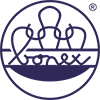 pá 15. 11. 2019 v 11:08 odesílatel Technik  napsal:Dobrý den,posílám  Vám objednávku na ložní prádlo pro Dětskou ozdravovnu Bedřichov, Špindlerův Mlýn a těšíme se na dodání.Prosím o akceptaci – mailovou odpověď, že objednávku přijímáte. Děkuji.technikSOL TrutnovIČO: 00195201